Current Forum questions/Topics:How do I adjust my computer screen that has rotated sideways or upside down? Solutions: To correct this issue, you will hold down the Ctrl/Alt keys at the same time and with the other hand tap either the left or right arrow key until your screen is in the correct position.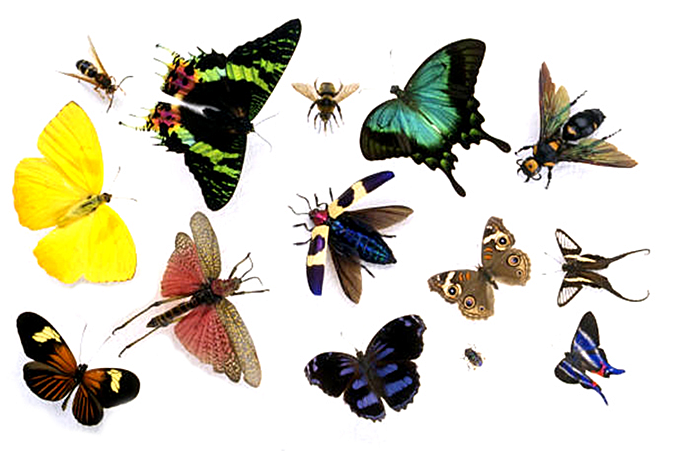 Additional Comments:	